МИНИСТЕРСТВО ОБРАЗОВАНИЯ И МОЛОДЕЖНОЙ ПОЛИТИКИ СВЕРДЛОВСКОЙ ОБЛАСТИГосударственное бюджетное общеобразовательное учреждение Свердловской области, реализующее адаптированные основные общеобразовательные программы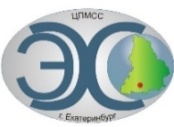 «Центр психолого-медико-социального сопровождения «Эхо»ГБОУ СО «ЦПМСС «Эхо»ПОЛОЖЕНИЕо VIII Межрегиональной дистанционной Олимпиаде по историидля обучающихся с нарушенным слухом1. Общие положения.1.1. Настоящее Положение о VIII Межрегиональной дистанционной олимпиаде по истории для обучающихся с нарушенным слухом, (далее – Положение), определяет порядок организации и проведения олимпиады, её организационное и методическое обеспечение, порядок участия в олимпиаде, определения победителей и призёров.1.2. Основными задачами олимпиады являются:- выявление у обучающихся творческих способностей;- создание условий для интеллектуального развития;- повышение познавательного интереса обучающихся к углубленному изучению отечественной истории;- формирование чувства гордости и патриотизма за свою Родину;        -  активизация работы профессиональных сообществ учителей;- использование знаний по истории в практической деятельности;-привлечение внимания общественности, учителей, родителей к активной работе со школьниками с нарушенным слухом;- развитие взаимодействия между педагогами и обучающимися специальных (коррекционных) общеобразовательных школ I и II видов.- предоставление обучающимся возможности адекватной оценки уровня собственных знаний по предметам учебной программы на фоне результатов сверстников;- способствование развитию учебной мотивации путем поощрения значимых личных достижений обучающихся;- популяризация естественных наук среди участников олимпиады;-развитие взаимодействия между педагогами и обучающимися специальных (коррекционных) общеобразовательных школ I и II видов.1.3. В Олимпиаде могут принимать участие на добровольной основе обучающиеся 10-12-х классов специальных (коррекционных) общеобразовательных учреждений, обучающиеся общеобразовательных школ, имеющие нарушения слуха, проживающие на территории Российской Федерации.Рабочий язык проведения олимпиады — русский.1.4. Олимпиада проводится 20.01.2021 дистанционно в режиме on-line.1.5. Организатором олимпиады выступает ГБОУ СО ЦПМСС «Эхо» (далее — Организатор).1.6. Олимпиада является открытым мероприятием. Информация о проведении олимпиады, правилах участия и итогах размещается на сайте ГБОУ СО ЦПМСС «Эхо» (центрэхо.рф).1.7. Финансовое обеспечение олимпиады производится из средств ГБОУ СО ЦПМСС «Эхо». Плата за участие в олимпиаде не предусмотрена.2. Организационно-методическое и информационное обеспечение олимпиады.Координацию, организационно-методическое обеспечение и проведение олимпиады осуществляет Организатор.Для проведения олимпиады Организатор создает оргкомитет, методическую комиссию, жюри и апелляционную комиссию (в случае необходимости).Организация работы и делопроизводства исполнительных органов олимпиады строится на основе соблюдения прав личности и требований к проведению олимпиад.2.1. Организационный комитет Олимпиады:- устанавливает сроки проведения олимпиады;- определяет форму проведения олимпиады и осуществляет её организационно-методическое обеспечение;- разрабатывает информационное письмо и положение по олимпиаде;- обеспечивает непосредственное проведение олимпиады;- формирует составы методической комиссии, апелляционной комиссии и жюри олимпиады из числа наиболее опытных и квалифицированных педагогических работников Центра и независимых экспертов;- рассматривает совместно с методической комиссией и жюри олимпиады апелляции участников олимпиады и принимает окончательное решение по результатам их рассмотрения;- утверждает список победителей и призёров олимпиады;- награждает победителей и призёров олимпиады (готовит шаблоны бланков дипломов, грамот, сертификатов участника и благодарственных писем отправляет по электронной почте).Печать и награждение производят школы-участницы Олимпиады за счет собственных средств.Состав организационного комитета олимпиады:Шляхтина Дарья Анатольевна, заместитель директора по учебно - воспитательной работе ГБОУ СО «ЦПМСС «Эхо», тел. (343) 257-37-68;Шевелёва Анна Станиславовна, учитель истории ГБОУ СО «ЦПМСС «Эхо», тел. 8-922-120-58-62;Романов Дмитрий Викторович, технический специалист ГБОУ СО «ЦПМСС «Эхо», тел. (343) 257-37-68, 257-02-38.2.2. Методическая комиссия Олимпиады:- определяет тему олимпиады;- разрабатывает материалы заданий для олимпиады;- вносит предложения в оргкомитет по вопросам, связанным с совершенствованием организации, проведения и методического обеспечения олимпиады;- разрабатывает критерии и методики оценки выполненных заданий олимпиады;- представляет в оргкомитет отчёт об итогах проведения олимпиады.Состав методической комиссии:Шевелёва Анна Станиславовна, учитель истории ГБОУ СО «ЦПМСС «Эхо», тел. 8-922-120-58-62;Дунаева Ольга Николаевна, учитель биологии, руководитель     методического объединения учителей старшей школы ГБОУ СО «ЦПМСС «Эхо», тел. 8-922-145-36-21;Шляхтина Дарья Анатольевна, заместитель директора по учебно- воспитательной работе ГБОУ СО «ЦПМСС «Эхо», тел. (343) 257-37-68.2.3. Жюри Олимпиады:- проводит проверку поступивших работ участников олимпиады;- готовит протоколы результатов олимпиады;- определяет кандидатуры победителей и призеров Олимпиады;- осуществляет иные функции в соответствии с Положением об Олимпиаде.Состав жюри:Независимые эксперты из сторонних организаций;Шляхтина Дарья Анатольевна, заместитель директора по учебно - воспитательной работе ГБОУ СО «ЦПМСС «Эхо», тел. (343) 257-37-68;Шевелёва Анна Станиславовна, учитель истории ГБОУ СО «ЦПМСС «Эхо», тел. 8-922-120-58-62;3. Порядок организации и проведения Олимпиады.3.1. Олимпиада проводится 20 января 2021 г. дистанционно в режиме on-line.Ответы на вопросы олимпиады принимаются путём заполнения Google – формы.Ответы будут приниматься до 14.00 часов (по московскому времени).Примерные задания Олимпиады будут выложены на сайт 13 января 2021 года.3.2. В олимпиаде могут принимать участие обучающиеся 10-12-х классов общеобразовательных учреждений для детей с нарушенным слухом, изучающих (изучивших) курс «История России XX век» на основе образовательных программ основного общего образования.3.3. Задания составляются с учетом специфики содержания образовательных программ основного общего образования С(К)ОУ I и II вида, образовательных программ коррекционных классов и обычных классов общеобразовательных школ, в которых обучаются дети с нарушениями слуха. Олимпиада по истории посвящена 60-летию полёта в космос Ю.А. Гагарина.Задания по теме будут по следующим направлениям:- «оттепель» в духовной жизни советских людей;- развитие науки в 1950-60-х гг XX века;- соперничество в области освоения космоса между СССР и США, «космическая гонка»;- первые живые существа в космосе;- основатели развития космической техники;-достижения советских специалистов в области освоения космоса; -биографические данные первого советского космонавта;     - первая дата полета человека в космос.Весь материал соответствует школьной программе.   3.4. Формы заданий:- установление соответствия- выбор одного правильного ответа из списка- выбор нескольких правильных ответов из списка- написание правильного ответа самостоятельно- установление правильной последовательности- называние исторического объекта по его местоположению- выбор правильных утверждений- исправление исторических ошибок- что лишнее и почему- задания с развёрнутым ответом        3.5. Требования к организации олимпиады:Участник олимпиады выполняет все задания самостоятельно, без какого-либо вмешательства сторонних лиц (запрещается разъяснение смысла задания, толкование незнакомых слов и т.п.). Один участник может отправить форму только один раз. В день Олимпиады зарегистрированные участники получают ссылку на Google-форму с заданиями олимпиады на указанный в заявке адрес электронной почты. Либо ссылка будет отправлена педагогам-кураторам, а они передают эту ссылку участникам.Подведение итогов.4.1. Победителем (победителями) Олимпиады считается участник, набравший наибольшее количество баллов. По убыванию результатов присуждаются второе (вторые) и третье (третьи) места. 4.2. Участникам, не вошедшим в число призеров и победителей, вручается сертификат участника Олимпиады вне зависимости от набранных баллов. 4.3. Педагогам, подготовившим победителей и призеров Олимпиады, вручаются благодарственные письма.4.4. Итоги Олимпиады, список участников, победителей и призёров, утвержденный оргкомитетом олимпиады, будет размещён на сайте Центра «Эхо» в разделе «Учащимся» - «Олимпиады» либо в разделе «Новости» - «Наши новости» не позднее 3 февраля 2021 года.4.2. Наградные материалы будут направлены по электронной почте участникам, либо в образовательные учреждения в период с 15 по 19 февраля 2021 года. Права участников Олимпиады.5.1. Регистрация и выполнение олимпиадных заданий означает согласие участника Олимпиады со всеми пунктами данного Положения.5.2. После объявления результатов, участники олимпиады имеют право подать апелляцию в установленном порядке.